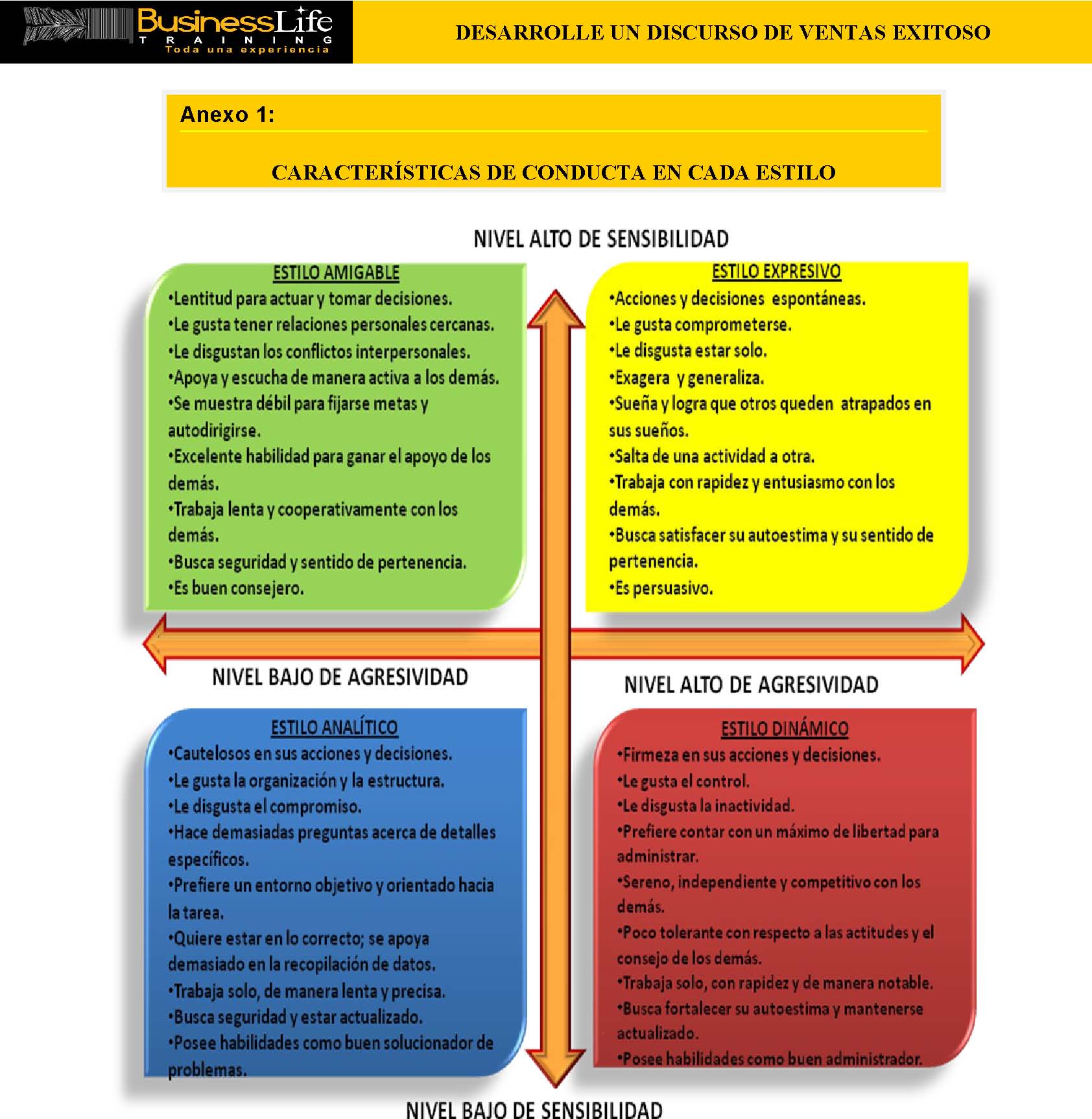 Business Life Training ®
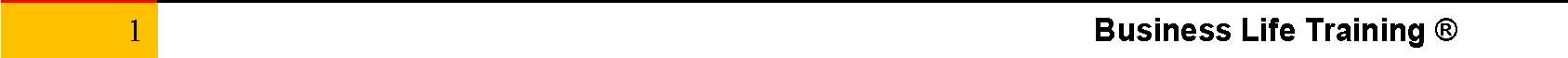 